OEA/Ser.GCP/INF. 9536/2221 noviembre 2022Original: españolNOTA DE LA MISIÓN PERMANENTE DE ARGENTINA, MEDIANTE LA CUAL REMITE INFORMACIÓN SOBRE LA PARTICIPACIÓN DE REPRESENTANTES DEL GOBIERNO 
DE LA REPÚBLICA ARGENTINA EN EL GRUPO DE ALTO NIVEL CONFORMADO 
POR REPRESENTANTES DE LOS ESTADOS MIEMBROS QUE VISITARÁ AL PERÚ 
LOS DÍAS 21 Y 22 DE NOVIEMBRE DE 2022, EN SEGUIMIENTO DE LA RESOLUCIÓN CP/RES. 1208 (2400/22)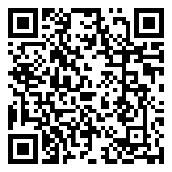 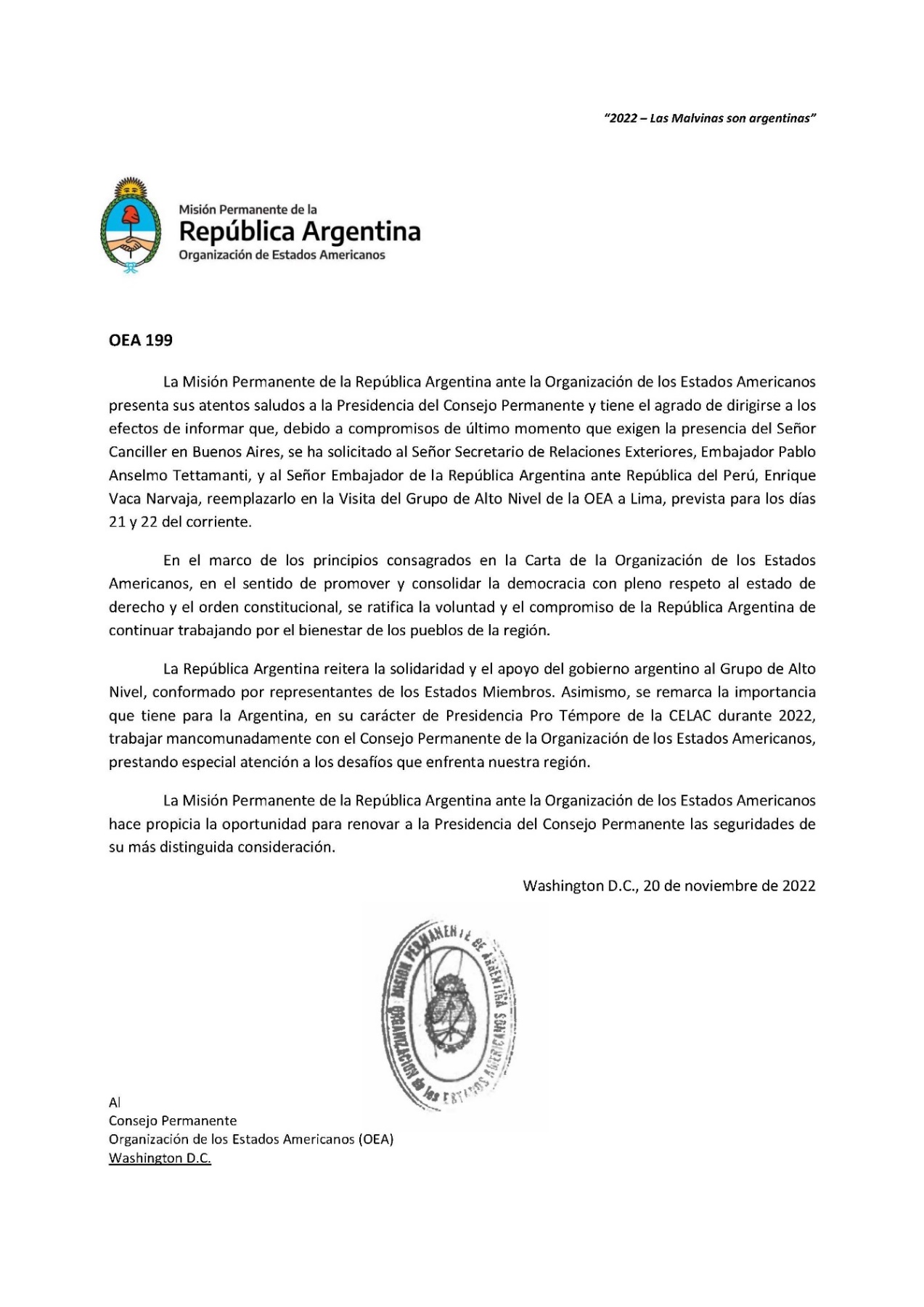 